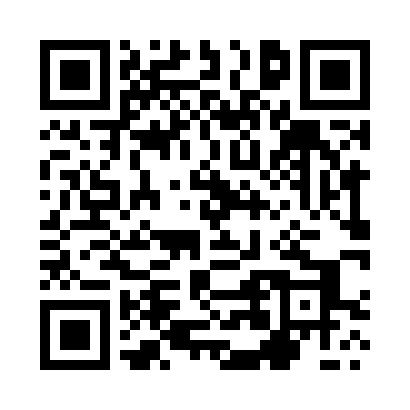 Prayer times for Strzegowa, PolandMon 1 Apr 2024 - Tue 30 Apr 2024High Latitude Method: Angle Based RulePrayer Calculation Method: Muslim World LeagueAsar Calculation Method: HanafiPrayer times provided by https://www.salahtimes.comDateDayFajrSunriseDhuhrAsrMaghribIsha1Mon4:236:2212:525:197:229:142Tue4:206:2012:515:207:249:163Wed4:176:1812:515:217:259:184Thu4:146:1512:515:227:279:215Fri4:116:1312:505:237:299:236Sat4:086:1112:505:257:309:257Sun4:066:0912:505:267:329:278Mon4:036:0612:505:277:349:309Tue4:006:0412:495:287:359:3210Wed3:576:0212:495:297:379:3511Thu3:546:0012:495:317:399:3712Fri3:505:5812:495:327:409:3913Sat3:475:5512:485:337:429:4214Sun3:445:5312:485:347:449:4415Mon3:415:5112:485:357:469:4716Tue3:385:4912:485:367:479:4917Wed3:355:4712:475:377:499:5218Thu3:325:4512:475:387:519:5519Fri3:285:4212:475:407:529:5720Sat3:255:4012:475:417:5410:0021Sun3:225:3812:465:427:5610:0322Mon3:195:3612:465:437:5710:0623Tue3:155:3412:465:447:5910:0824Wed3:125:3212:465:458:0110:1125Thu3:095:3012:465:468:0210:1426Fri3:055:2812:465:478:0410:1727Sat3:025:2612:455:488:0610:2028Sun2:585:2412:455:498:0710:2329Mon2:555:2212:455:508:0910:2630Tue2:515:2012:455:518:1110:29